DIGITAL TECHNOLOGIES: UNPACKING THE CONTENT DESCRIPTIONS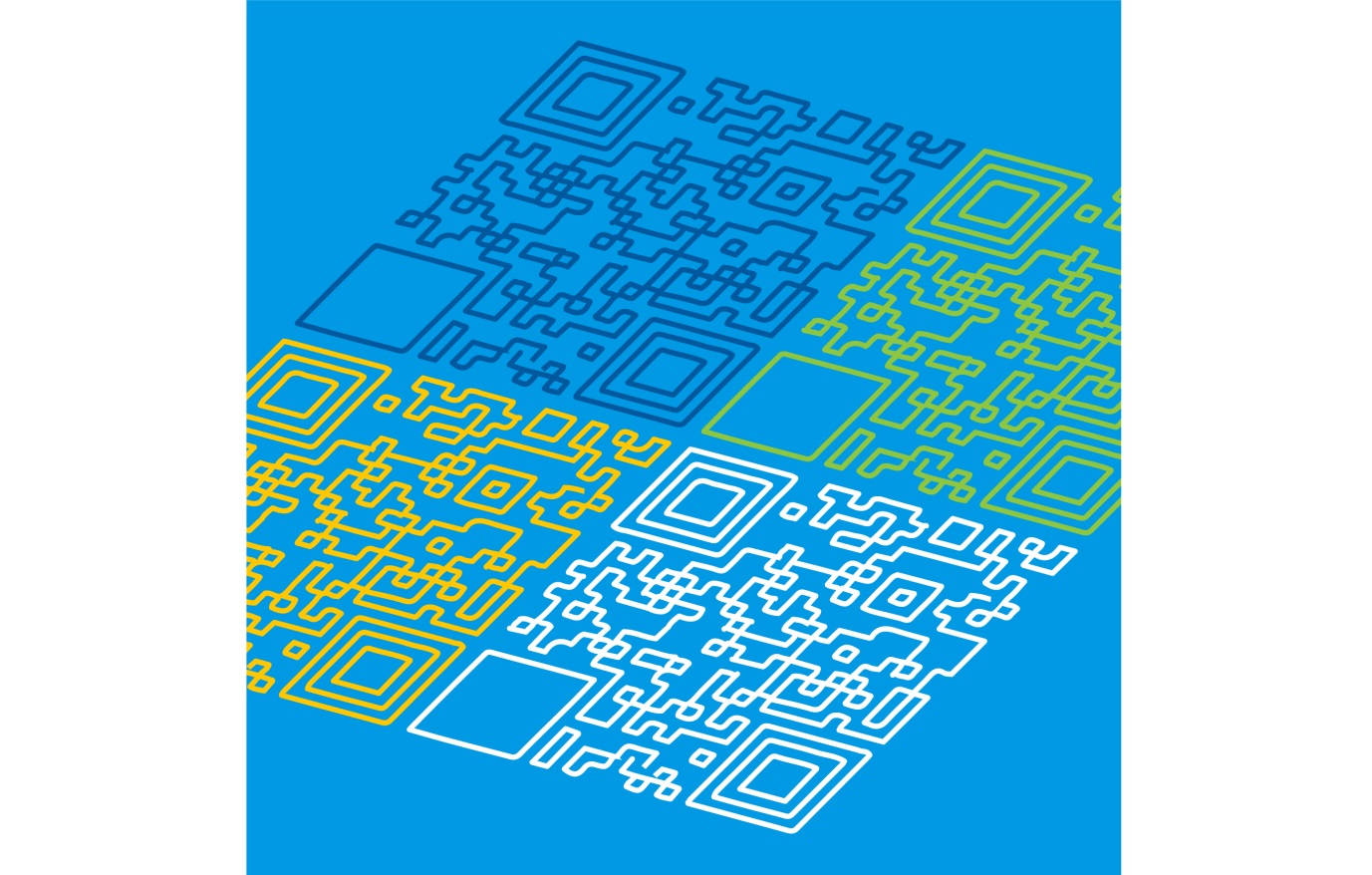 Digital Technologies: Unpacking the Content DescriptionsDigital Technologies: Unpacking the Content DescriptionsDigital Technologies: Unpacking the Content DescriptionsDigital Technologies: Unpacking the Content DescriptionsDigital Technologies: Unpacking the Content DescriptionsStrandCreating Digital SolutionsSample activitiesContent DescriptionDefine and decompose real-world problems taking into account functional requirements and sustainability (economic, environmental, social), technical and usability constraintsdecomposing a problem into the smallest component parts, and classifying parts, such as a website’s menus, pages and buttons, or a game’s characters, objects and backgroundsexploring what a program or solution must do to function as intended, for example comparing a user’s input to a stored username and password combination, or passing data from one function to anotherinvestigating materials that are used to create digital systems and the environmental impact of their creationfollowing the path to recycling or disposal and the costs associated with eachdefine the intended audience for the program or solution, the assumptions that have been made about age, physical dexterity, vision and hearing, then detail where adjustments could be incorporated on the proposed device or platformRelated extract from Achievement StandardStudents define and decompose problems in terms of functional requirements and constraints.decomposing a problem into the smallest component parts, and classifying parts, such as a website’s menus, pages and buttons, or a game’s characters, objects and backgroundsexploring what a program or solution must do to function as intended, for example comparing a user’s input to a stored username and password combination, or passing data from one function to anotherinvestigating materials that are used to create digital systems and the environmental impact of their creationfollowing the path to recycling or disposal and the costs associated with eachdefine the intended audience for the program or solution, the assumptions that have been made about age, physical dexterity, vision and hearing, then detail where adjustments could be incorporated on the proposed device or platformSuggested focusLessons may focus on:decomposition and abstractionfunctional requirementssustainability issues in technology, such as:energy consumptionmaterials productionend of use optionsassumptions about physical capability of usersdecomposing a problem into the smallest component parts, and classifying parts, such as a website’s menus, pages and buttons, or a game’s characters, objects and backgroundsexploring what a program or solution must do to function as intended, for example comparing a user’s input to a stored username and password combination, or passing data from one function to anotherinvestigating materials that are used to create digital systems and the environmental impact of their creationfollowing the path to recycling or disposal and the costs associated with eachdefine the intended audience for the program or solution, the assumptions that have been made about age, physical dexterity, vision and hearing, then detail where adjustments could be incorporated on the proposed device or platformStrandCreating Digital SolutionsSample activitiesContent DescriptionDesign algorithms represented diagrammatically and in English, and trace algorithms to predict output for a given input and to identify errorsreviewing flowchart symbols to determine meaning and usagereviewing how algorithms may look when written as English statementscomparing the same algorithm presented:as a flowchartas English statementscomparing algorithms with statements in a:visual programming languagegeneral-purpose programming languagecreating a flowchart for a common task where decisions and repetition are made, for example searching for a word in the dictionarycreating an algorithm as English statements for a common task where decisions and repetition are made, for example entering in a class set of test scorestracing algorithms to check accuracy, predict output based on given input (desk-checking) and identify any errorsRelated extract from Achievement StandardThey design user experiences and algorithms incorporating branching and iterations, and develop, test, and modify digital solutions.reviewing flowchart symbols to determine meaning and usagereviewing how algorithms may look when written as English statementscomparing the same algorithm presented:as a flowchartas English statementscomparing algorithms with statements in a:visual programming languagegeneral-purpose programming languagecreating a flowchart for a common task where decisions and repetition are made, for example searching for a word in the dictionarycreating an algorithm as English statements for a common task where decisions and repetition are made, for example entering in a class set of test scorestracing algorithms to check accuracy, predict output based on given input (desk-checking) and identify any errorsSuggested focusLessons may focus on:reviewing flowchart symbolsreviewing how algorithms may look as English statementscreating a flowchart to represent an algorithmcreating an algorithm as English statementstracing algorithms to make predictions based on different inputreviewing flowchart symbols to determine meaning and usagereviewing how algorithms may look when written as English statementscomparing the same algorithm presented:as a flowchartas English statementscomparing algorithms with statements in a:visual programming languagegeneral-purpose programming languagecreating a flowchart for a common task where decisions and repetition are made, for example searching for a word in the dictionarycreating an algorithm as English statements for a common task where decisions and repetition are made, for example entering in a class set of test scorestracing algorithms to check accuracy, predict output based on given input (desk-checking) and identify any errorsStrandCreating Digital SolutionsSample activitiesContent DescriptionDevelop and modify programs with user interfaces involving branching, iteration and functions using a general-purpose programming languagetransforming simple algorithms into programs using a nominated general-purpose programming languageanalysing more complex programs and identifying the variables used and their data typescreating programs that incorporate all three control structures (sequence, branching and iteration)developing programs where the output is dependent on user inputprogramming a digital device to respond to objects based on a particular criteria, for example colourusing functions that return values in a programusing methods in a drawing module, for example using “Turtle” methods to create various shapesmodifying programs with simple data structures such as lists or arraysmodifying supplied programs and predicting the expected outputusing various techniques to test the expected output of a program, such as testing tablesRelated extract from Achievement StandardThey design user experiences and algorithms incorporating branching and iterations, and develop, test, and modify digital solutions.transforming simple algorithms into programs using a nominated general-purpose programming languageanalysing more complex programs and identifying the variables used and their data typescreating programs that incorporate all three control structures (sequence, branching and iteration)developing programs where the output is dependent on user inputprogramming a digital device to respond to objects based on a particular criteria, for example colourusing functions that return values in a programusing methods in a drawing module, for example using “Turtle” methods to create various shapesmodifying programs with simple data structures such as lists or arraysmodifying supplied programs and predicting the expected outputusing various techniques to test the expected output of a program, such as testing tablesSuggested focusLessons may focus on:overview of basic control structures used in general-purpose programming (sequence, branching and iteration) introducing: variables and data typesmethods and data structuresprocedures and functions that return a valuesolving simple problems through the use of a general-purpose programming languageusing testing tables and test datatransforming simple algorithms into programs using a nominated general-purpose programming languageanalysing more complex programs and identifying the variables used and their data typescreating programs that incorporate all three control structures (sequence, branching and iteration)developing programs where the output is dependent on user inputprogramming a digital device to respond to objects based on a particular criteria, for example colourusing functions that return values in a programusing methods in a drawing module, for example using “Turtle” methods to create various shapesmodifying programs with simple data structures such as lists or arraysmodifying supplied programs and predicting the expected outputusing various techniques to test the expected output of a program, such as testing tablesStrandData and InformationSample activitiesContent DescriptionAnalyse and visualise data using a range of software to create information, and use structured data to model objects or eventsintroduction to spreadsheetsusing spreadsheet software to construct tables using calculations and charts, for example sum, average, count, bar charts and pie chartscreating simple databases with tables, fields, records and queriespresenting data as infographicssimple statistical analysisdrawing conclusions from information created and representing visuallyRelated extract from Achievement StandardThey analyse and evaluate data from a range of sources to model solutions and create information.introduction to spreadsheetsusing spreadsheet software to construct tables using calculations and charts, for example sum, average, count, bar charts and pie chartscreating simple databases with tables, fields, records and queriespresenting data as infographicssimple statistical analysisdrawing conclusions from information created and representing visuallySuggested focusLessons may focus on:ways that data can be presented to produce informationlooking at various types of data, such as text, numbers and datesusing statisticscreating and formatting tables with datavisualising datafeatures of spreadsheetsperforming calculations and creating charts in spreadsheetsfeatures of databasesintroduction to spreadsheetsusing spreadsheet software to construct tables using calculations and charts, for example sum, average, count, bar charts and pie chartscreating simple databases with tables, fields, records and queriespresenting data as infographicssimple statistical analysisdrawing conclusions from information created and representing visuallyStrandDigital SystemsSample activitiesContent DescriptionInvestigate how data are transmitted and secured in wired, wireless and mobile networksexplanation of network components, such as routers, hubs, switches and bridges, including their characteristics and capabilitiesexplanation of how networks workdiscussion of data transmission involving wireless, wired and mobile networkscomparing wired and wireless networksinvestigating how the school’s wireless network worksdrawing a simple diagram of the school networkexplanation of network securityinvestigation of network and internet protocols in data transmissionRelated extract from Achievement StandardStudents distinguish between different types of networks and their suitability in meeting defined purposes.explanation of network components, such as routers, hubs, switches and bridges, including their characteristics and capabilitiesexplanation of how networks workdiscussion of data transmission involving wireless, wired and mobile networkscomparing wired and wireless networksinvestigating how the school’s wireless network worksdrawing a simple diagram of the school networkexplanation of network securityinvestigation of network and internet protocols in data transmissionSuggested focusLessons may focus on:types of network components, such as routers and switchesdata transmission rates for transmission media, such as:wired – fibre optic and Ethernetwireless – 802.11, microwave and satellitemobile – 3G and 4Gdata security, such as encryptiondrawing a networknetwork security, such as usernames, passwords and firewallscommunications protocols, such as TCP/IP, FTP and HTTPexplanation of network components, such as routers, hubs, switches and bridges, including their characteristics and capabilitiesexplanation of how networks workdiscussion of data transmission involving wireless, wired and mobile networkscomparing wired and wireless networksinvestigating how the school’s wireless network worksdrawing a simple diagram of the school networkexplanation of network securityinvestigation of network and internet protocols in data transmission